Witam Was: Pati,Karolinko,Dominiku i Mikołaju.Skończył się majowy weekend ,więc na pewno jesteście wypoczęci i gotowi na nowe wyzwania. Wszyscy byśmy chcieli się spotkać osobiście ,ale widzicie że sytuacja jeszcze nam na to nie pozwala. Musimy byc cierpliwi.Zobczycie wszystko będzie dobrze.!!!!!!! A teraz Moi Drodzy działamy.Pozdrowienia i cierpliwości równiez dla Rodziców.                                                                                        p.Kasia Zięba Temat : Zawody w moim otoczeniu – praca luzdi w róznych zawodach.Każdego roku w dniu 1 maja na całym świecie obchodzone jest Międzynarodowe Święto Pracy. W tym dniu doceniamy wszystkich ludzi, którzy pracują, aby zaspokajać różne nasze potrzeby.1.Przeczytaj wiersz i wypisz zawody występujace w wierszu.  Murarz domy buduje,
Krawiec szyje ubrania,
Ale gdzieżby co uszył,
Gdyby nie miał mieszkania?...................................................................

A i murarz by przecie
Na robotę nie ruszył,
Gdyby krawiec mu spodni
I fartucha nie uszył..................................................................................

Piekarz musi mieć buty,
Więc do szewca iść trzeba,
No, a gdyby nie piekarz,
Toby szewc nie miał chleba.......................................................................Tak dla wspólnej korzyści
I dla dobra wspólnego
Wszyscy muszą pracować,
Mój kolego2.Odszukaj nazwy zawodów podane pod ane pod tabelka  wykreśl .Ułóż 4 zdania z nazwami zawodów.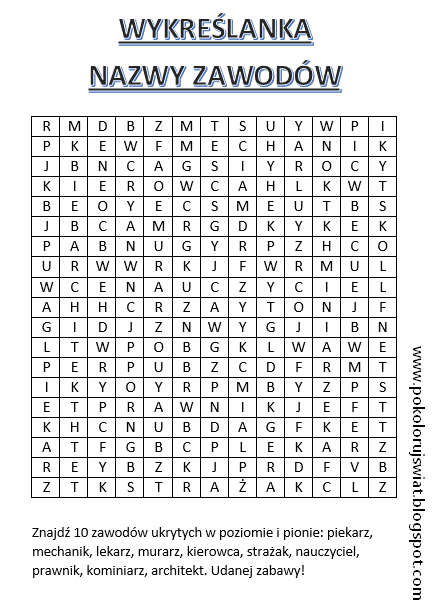 1..........................................................................................................................2...............................................................................................................................3...............................................................................................................................4...............................................................................................................................3.Przyporzadkuj nazwy czynności i przedmiotó do zawodu.4. Obliczanie działań matematycznych i przyporządkowywanie im odpowiednich liter.

6+6
8+2=
7+5=
1+7=
15-8=
10+10=
10+3=

12=R, 10=Y, 8=Z, 7=J, 20=E, 13=F
HASŁO:..........................................................................................5.Rozwiąż zadania:Piekarz upiekł 10 chlebów okragłych i 12 podłużnych .Ile chlebów upikł piekarz?.....................................................................................................................ODP:............................................................................................................Rybak złowił 20 ryb.Na targu sprzedał 11 ryb .Ile ryb przywióźł do domu?.......................................................................................................................ODP:...............................................................................................................Zajęcia rozwijajace kreatywność muzycznąTemat : Poznajemy instrumenty dęte blaszaneZapoznaj się z  instrumentami , które są przedstawione w filmach:http://www.kursnamuzyke.pl/szkola-podstawowa/muzyka-w-4-6/instrumenty-muzyczne/instrumenty-dete/instrumenty-dete-blaszaneTrąbka: https://www.youtube.com/watch?v=JTqH7UaaUEUWaltornia:https://www.youtube.com/watch?v=59K3zuSiu_MPuzon:https://www.youtube.com/watch?v=1-w9vtSrTZMTuba: https://www.youtube.com/watch?v=CZFuB1oJrwoPokoloruj obrazy: https://www.kolorowankionline.net/t-jak-trabka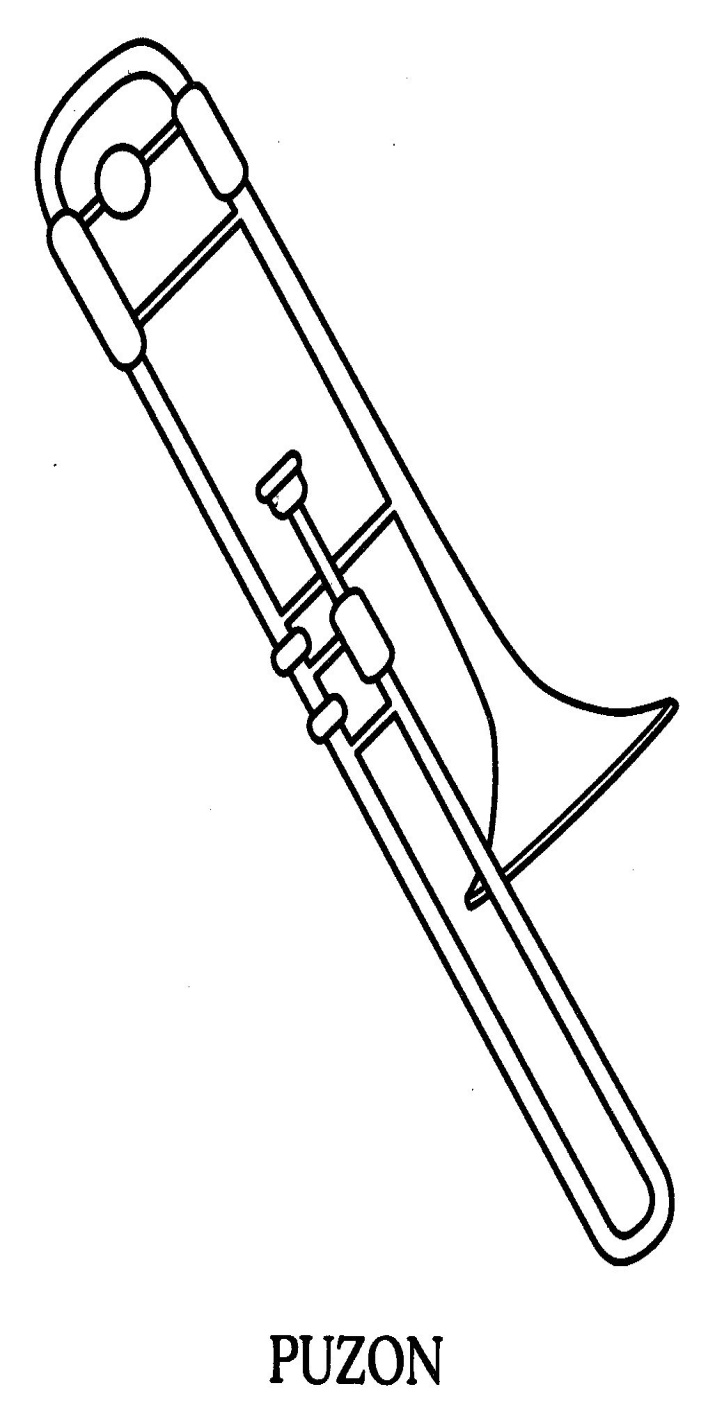 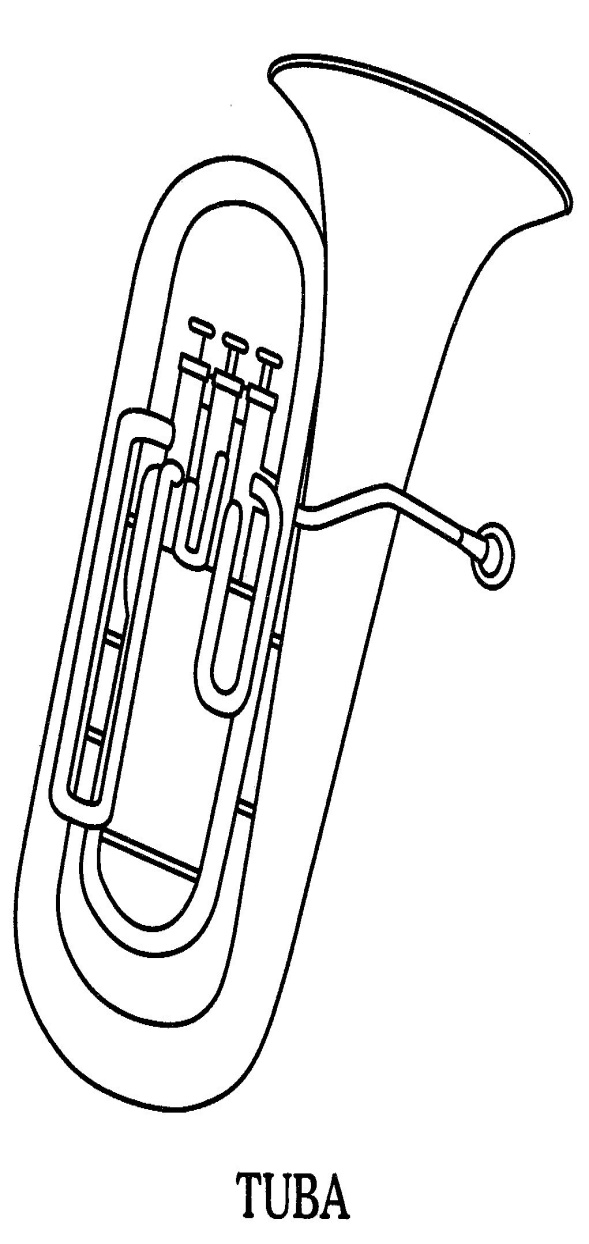 Zajęcia rozwijajace kreatywność  plastycznWitam! Przygotowałam dla Was kilka propozycji znanych zawodów i bardzo proszę pomalować wybraną pracę kredkami lub farbami. Można również większe elementy rysunku wykleić kawałkami bibuły. Jestem bardzo ciekawa Waszych prac i bardzo proszę o przesłanie zdjęć. Pozdrawiam!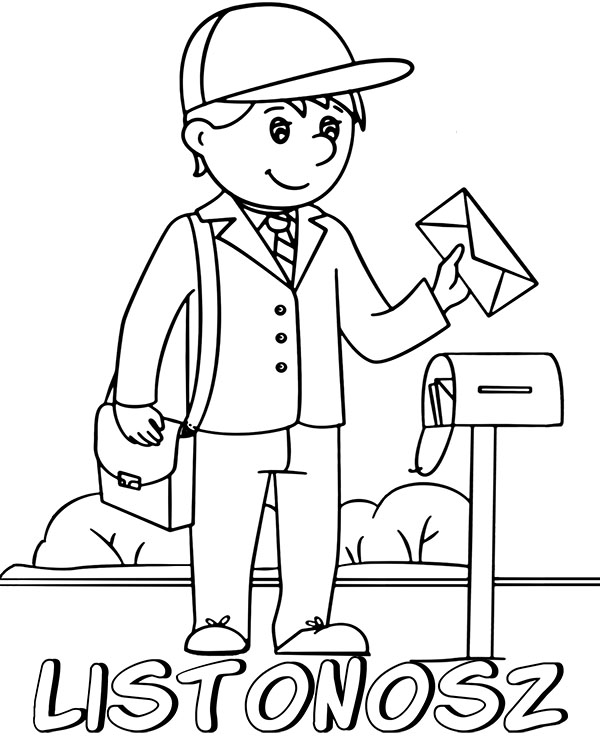 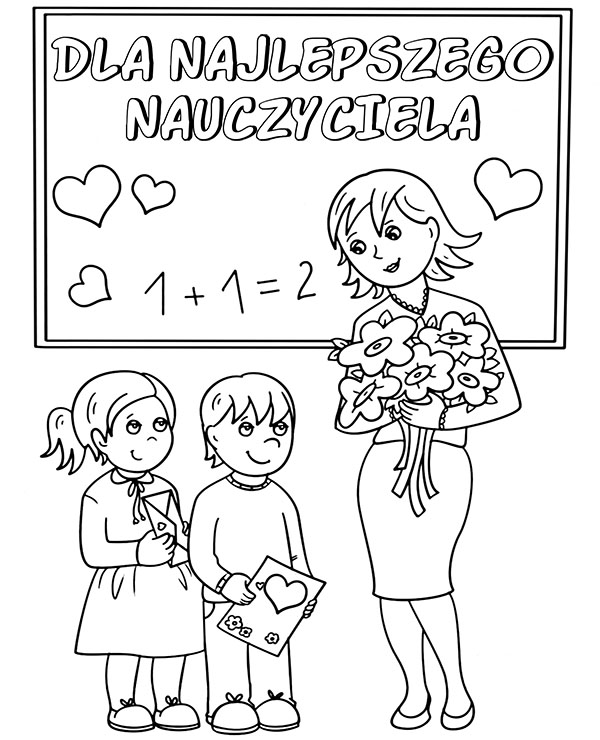 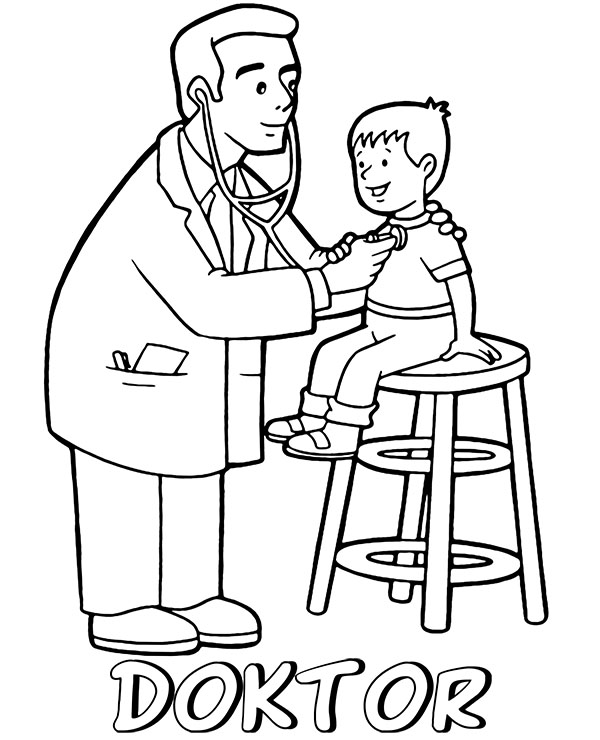 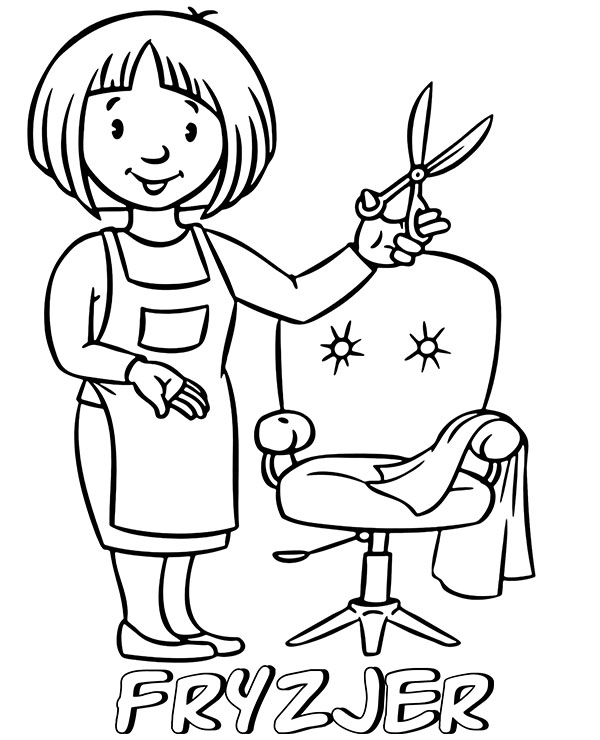 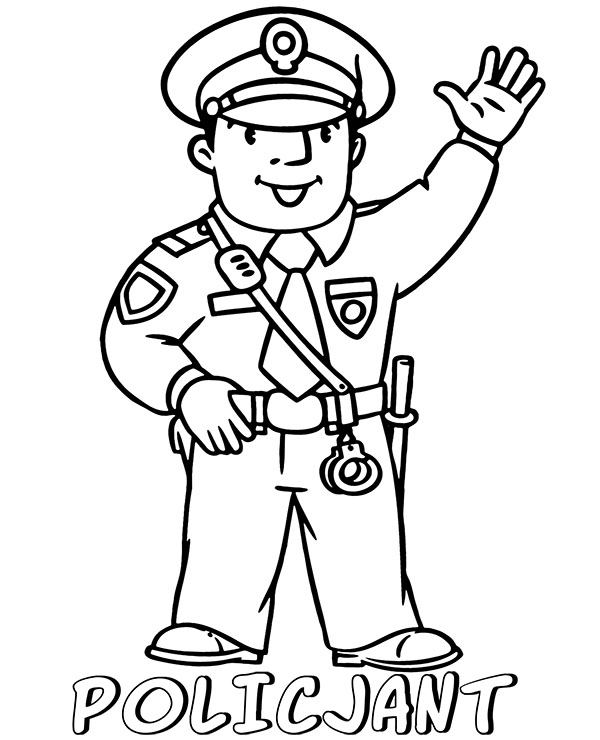 Zajęcia rozwijające komunikowanie sięZad.1 Przyjrzyj się obrazkom, zastanów się jaki zawód wykonują postaci i podpisz je.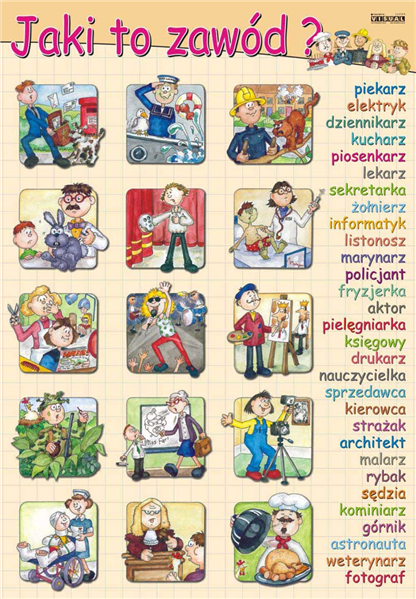 Zad. 2. Zastanów się i napisz kim z zawodu jest osoba, która…Szyje ubrania  - ……………………………………………………..….Leczy chorych - ……………………………………………….……….Strzyże włosy - …………………………………………………….…..Gotuje pyszne obiady - …………………………………………….Maluje obrazy - ..........................................................Uczy w szkole - ………………………………………………………….Projektuje wnętrza - …………………………………………………….Podaje, nakrywa do stołu - …………………………………………Pilnuje porządku na drodze - …………………………………………Odgrywa różne role w filmach, teatrach - ………………………Zad. 3. Napisz czym się zajmują, zwróć uwagę, że wszystkie nazwy zawodów kończą się na                   „-arz”Piekarz – Lekarz – Aptekarz – DrukarzKucharz - Malarz - Kominiarz - Zad. 4. Dopasuj rysunek do nazwy zawodu, utwórz od niego liczbę mnogą.Np. pilot - piloci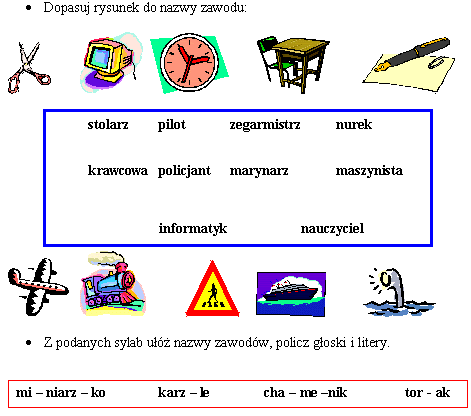 Zad.5  Z rozsypanych liter ułóż nazwy zawodów.A R O K T    R U K T N O D K O A N C Y I E Z L U CR L K A Z EU L H R I K D A YZad. 6 Ułóż i napisz 6 zdań z wyrazami: Komputer, teatr, zeszyt, lekarstwa, bilet, listy.Zad. 7. Przeczytaj głośno wiersz, podkreśl nazwy zawodów. Spróbuj nauczyć się na pamięć 2 zwrotek.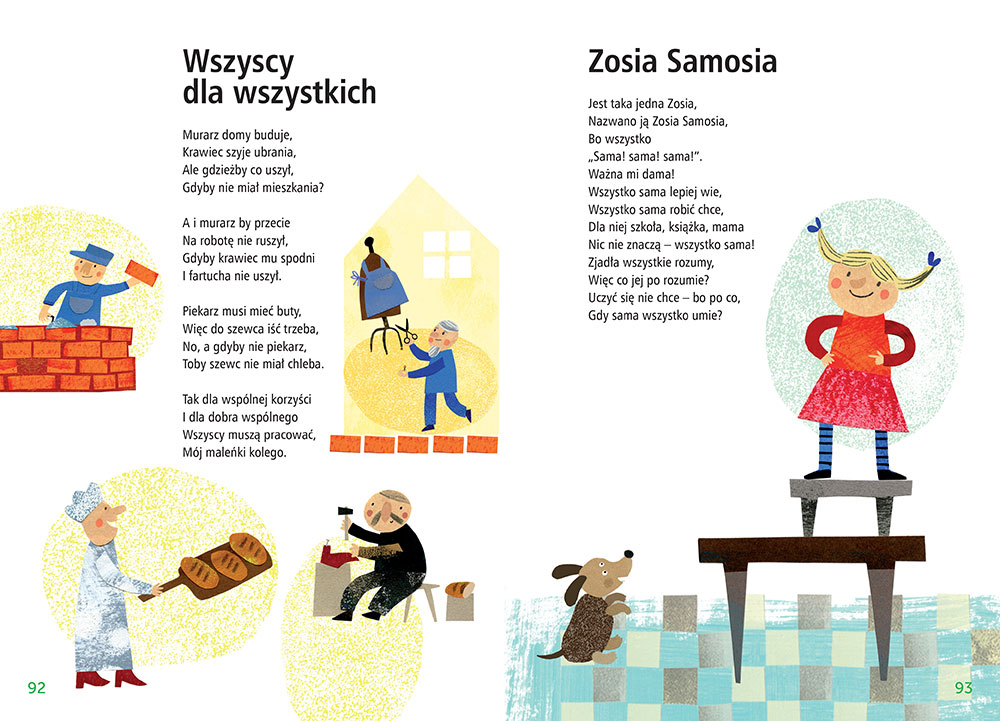 Nazwa zawoduPrzedmiot(rzeczownik)Czynność(czasownik)MurarzLekarzKierowcaListonoszRolnikMalarzNauczycielprowadzi,  ludzi,  listy, dzieci, leczy, domy, sieje, obrazy, zboże, dostarcza, buduje, uczy, samochód, maluje,